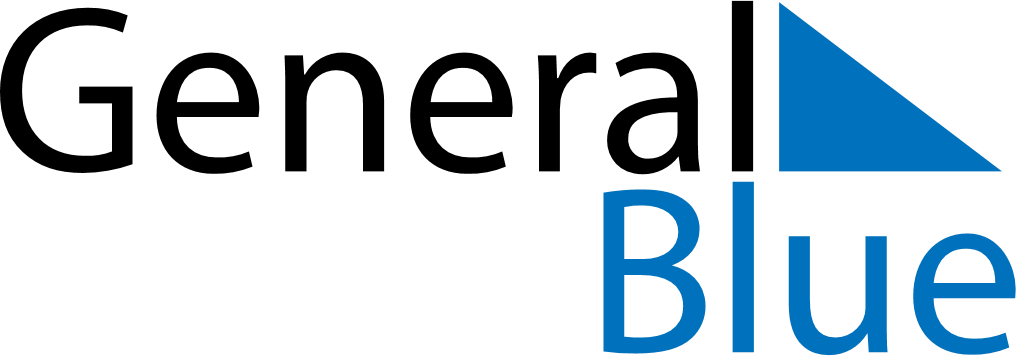 June 2024June 2024June 2024June 2024June 2024June 2024June 2024Kajuru, Kaduna, NigeriaKajuru, Kaduna, NigeriaKajuru, Kaduna, NigeriaKajuru, Kaduna, NigeriaKajuru, Kaduna, NigeriaKajuru, Kaduna, NigeriaKajuru, Kaduna, NigeriaSundayMondayMondayTuesdayWednesdayThursdayFridaySaturday1Sunrise: 6:06 AMSunset: 6:47 PMDaylight: 12 hours and 41 minutes.23345678Sunrise: 6:06 AMSunset: 6:48 PMDaylight: 12 hours and 41 minutes.Sunrise: 6:06 AMSunset: 6:48 PMDaylight: 12 hours and 41 minutes.Sunrise: 6:06 AMSunset: 6:48 PMDaylight: 12 hours and 41 minutes.Sunrise: 6:06 AMSunset: 6:48 PMDaylight: 12 hours and 41 minutes.Sunrise: 6:06 AMSunset: 6:48 PMDaylight: 12 hours and 42 minutes.Sunrise: 6:06 AMSunset: 6:49 PMDaylight: 12 hours and 42 minutes.Sunrise: 6:06 AMSunset: 6:49 PMDaylight: 12 hours and 42 minutes.Sunrise: 6:07 AMSunset: 6:49 PMDaylight: 12 hours and 42 minutes.910101112131415Sunrise: 6:07 AMSunset: 6:49 PMDaylight: 12 hours and 42 minutes.Sunrise: 6:07 AMSunset: 6:50 PMDaylight: 12 hours and 42 minutes.Sunrise: 6:07 AMSunset: 6:50 PMDaylight: 12 hours and 42 minutes.Sunrise: 6:07 AMSunset: 6:50 PMDaylight: 12 hours and 43 minutes.Sunrise: 6:07 AMSunset: 6:50 PMDaylight: 12 hours and 43 minutes.Sunrise: 6:07 AMSunset: 6:50 PMDaylight: 12 hours and 43 minutes.Sunrise: 6:07 AMSunset: 6:51 PMDaylight: 12 hours and 43 minutes.Sunrise: 6:08 AMSunset: 6:51 PMDaylight: 12 hours and 43 minutes.1617171819202122Sunrise: 6:08 AMSunset: 6:51 PMDaylight: 12 hours and 43 minutes.Sunrise: 6:08 AMSunset: 6:51 PMDaylight: 12 hours and 43 minutes.Sunrise: 6:08 AMSunset: 6:51 PMDaylight: 12 hours and 43 minutes.Sunrise: 6:08 AMSunset: 6:52 PMDaylight: 12 hours and 43 minutes.Sunrise: 6:08 AMSunset: 6:52 PMDaylight: 12 hours and 43 minutes.Sunrise: 6:09 AMSunset: 6:52 PMDaylight: 12 hours and 43 minutes.Sunrise: 6:09 AMSunset: 6:52 PMDaylight: 12 hours and 43 minutes.Sunrise: 6:09 AMSunset: 6:53 PMDaylight: 12 hours and 43 minutes.2324242526272829Sunrise: 6:09 AMSunset: 6:53 PMDaylight: 12 hours and 43 minutes.Sunrise: 6:09 AMSunset: 6:53 PMDaylight: 12 hours and 43 minutes.Sunrise: 6:09 AMSunset: 6:53 PMDaylight: 12 hours and 43 minutes.Sunrise: 6:10 AMSunset: 6:53 PMDaylight: 12 hours and 43 minutes.Sunrise: 6:10 AMSunset: 6:53 PMDaylight: 12 hours and 43 minutes.Sunrise: 6:10 AMSunset: 6:54 PMDaylight: 12 hours and 43 minutes.Sunrise: 6:10 AMSunset: 6:54 PMDaylight: 12 hours and 43 minutes.Sunrise: 6:11 AMSunset: 6:54 PMDaylight: 12 hours and 43 minutes.30Sunrise: 6:11 AMSunset: 6:54 PMDaylight: 12 hours and 43 minutes.